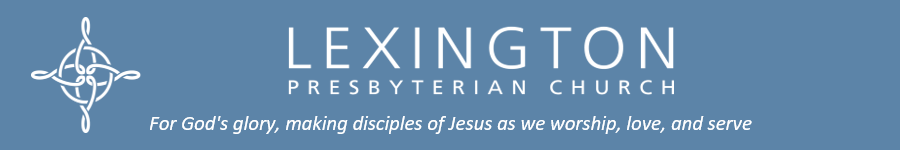 Children’s Ministry Director(Full Time)The OpportunityLexington Presbyterian Church (LPC) is located in the midlands of South Carolina.  Historically a small agricultural town that also served as a suburban community to the state’s capitol, Lexington has experienced tremendous growth over the last forty years.  It is a thriving, family-oriented city with strong schools and a growing economy.LPC has been present for much of that growth, transitioning from a small church plant to a solid church of 400-500 members.  A hallmark of the congregation is a strong children’s ministry which assists families in raising children who are disciples of Jesus.  The mission of our church is “For God’s glory, we are making disciples of Jesus as we worship, love and serve.”  The Children’s Ministry Director (CMD) is a critical part of the staff team.  The CMD will work closely with the staff Ministry Director to align the ministry with our mission, producing young disciples who are grounded in a gospel-centered and reformed view of the Bible.  The person who fills this position will be responsible for assisting the formation of children from nursery through fifth grade.  The following characteristics will be required in the Children’s Ministry Director:A vibrant, living relationship with JesusLove for children and a desire to see them grow to be disciples who make disciplesStrong administrative and communication (oral and written) abilitiesProven track record of recruiting and sustaining ministry teams/teachersUnderstanding of child development and ability to teach appropriatelyA gospel-centered view of the Scriptures and agreement with the Westminster standardsA servant posture toward families and staffIf this sounds like and opportunity that closely aligns with your background, experience, gifts, and interests, please submit a cover letter, current resume, and a one-page summary of your philosophy of ministry to cmdlpc@lexpreschurch.com .   Compensation will be consistent with experience and published salary norms.  Please submit your materials by June 30, 2020. Job DescriptionGeneral:The Children’s Ministry Director (CMD) will develop and lead the overall, gospel-centered formation of disciples from nursery to fifth grade.  The CMD will report to the staff Ministry Director and work in consultation with elders, staff, families, and volunteers.  The work of the CMD will be aligned with our mission: “For God’s glory, making Disciples of Jesus as we worship, love and serve.”WorshipProvide leadership and guidance to the church in the formation of young disciples during corporate worship.  Critical responsibilities will include but are not limited to:Transitioning preschool children into corporate worship, providing materials to help them attend to the liturgy and preaching, and organizing their occasional participation in leading the congregation in worshipRegularly preparing children to confess Christ and participate in the Lord’s SupperRecruiting, equipping, and encouraging teachers for Christian EducationEnsuring that comprehensive curricula and class organization are age appropriate and Christ centeredSupervising the Nursery Coordinator, planning ongoing and special event nurseryLoveCreatively lead children and families as they grow in loving relationships in group contexts by:Providing small group opportunities for catechetical, relational and evangelism trainingServeMobilize children and families in practical service in the church and to our community by: Leading community bridge events (e.g. VBS) for evangelism and integration into the churchAssisting families in integrating children with special needs into the life of the churchProviding background checks and ongoing child protection training for staff/volunteersParticipating fully in all general staff meetingsOverseeing the Children’s Ministry budget and other appropriate administrative tasks related to the integration of children’s ministry within the mission of the churchQualificationsBachelor’s degree with specialized education emphasis preferred but not requiredAbility to articulate and demonstrate the role of ongoing faith in Christ and repentance in daily Christian livingCommitment to teach and lead consistent with the system of doctrine contained in the Westminster Confession of faith and Larger and Shorter CatechismsProven ability to lead a substantial segment of life in a local church